Рассмотрев Протест Приозерского городского прокурора от 09.03.2021 года № 86-71-2021, в соответствии с федеральными законом от 03.12.2012 № 230-ФЗ «О контроле за соответствием расходов лиц, замещающих государственные должности, и иных лиц их доходам» Совет депутатов муниципального образования Красноозерное сельское поселение РЕШИЛ:1. Внести в Положение о предоставлении депутатами Совета депутатов муниципального образования Краснозерное сельское поселение муниципального образования Приозерский муниципальный район Ленинградской области сведений доходах, расходах, об имуществе и обязательствах имущественного характера, а также о доходах, расходах, об имуществе и обязательствах имущественного характера их супруги (супруга) и несовершеннолетних детей, утвержденное решением Совета депутатов муниципального образования Краснозерное сельское поселение муниципального образования Приозерский муниципальный район Ленинградской области от 14.03.2016 № 60 (далее – Положение), следующее изменения:1.1.	Подпункт «в» пункта 3 Положения изложить в следующей редакции: «в) сведения о своих расходах, а также о расходах своих супруги (супруга) и несовершеннолетних детей по каждой сделке по приобретению земельного участка, другого объекта недвижимости, транспортного средства, ценных бумаг, акций (долей участия, паев в уставных (складочных) капиталах организаций), цифровых финансовых активов, цифровой валюты, совершенной им, его супругой (супругом) и (или) несовершеннолетними детьми в течение календарного года, предшествующего году представления сведений (далее - отчетный период), если общая сумма таких сделок превышает общий доход данного лица и его супруги (супруга) за три последних года, предшествующих отчетному периоду, и об источниках получения средств, за счет которых совершены эти сделки.». 2.	Внести в Порядок размещения  сведений доходах, расходах, об имуществе и обязательствах имущественного характера депутатов муниципального образования Краснозерное сельское поселение муниципального образования Приозерский муниципальный район Ленинградской области, а также о доходах, расходах, об имуществе и обязательствах имущественного характера их супруги (супруга) и несовершеннолетних детей на официальном сайте муниципального образования и предоставления этих сведений общероссийским средствам массовой информации, утвержденный решением (далее – Порядок), следующее изменение:  2.1.	Подпункт «г» пункта 2 Порядка изложить в следующей редакции:«г) сведения об источниках получения средств, за счет которых совершены сделки (совершена сделка) по приобретению земельного участка, другого объекта недвижимости,  транспортного средства, ценных бумаг, акций (долей участия, паев в уставных (складочных) капиталах организаций), цифровых финансовых активов, цифровой валюты, если общая сумма таких сделок превышает общий доход  депутата и его супруги (супруга) за три последних года, предшествующих отчетному периоду.»           3.Настоящее решение подлежит официальному опубликованию в сетевом издании «Леноблинформ» и размещению на официальном сайте муниципального образования Краснозерное сельское поселение муниципального образования Приозерский муниципальный район Ленинградской области:: www.krasnoozernoe.ru           4.Решение вступает в силу со дня его официального опубликования.         5. Контроль за исполнением настоящего решения оставляю за собой.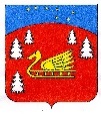 Совет депутатов муниципального образования Красноозерное сельское поселение муниципального образования Приозерский муниципальный район Ленинградской области.                                                            Р Е Ш Е Н И Е                        от 02 апреля 2021  года            №  77О внесении изменений в Положение о предоставлении депутатами Совета депутатов муниципального образования Красноозерное сельское поселение муниципального образования Приозерский муниципальный район Ленинградской области сведений о доходах, расходах, об имуществе и обязательствах имущественного характера, а также о доходах, расходах, об имуществе и обязательствах имущественного характера их супруги (супруга) и несовершеннолетних детей и порядке размещения сведений о доходах, расходах, об имуществе и обязательствах имущественного характера, а также сведений о доходах, расходов, об имуществе и обязательствах имущественного характера их супругов и несовершеннолетних детей на официальном сайте монопольного образования и предоставления этих сведений общероссийским средствам массовой информации, утвержденное решением Совета депутатов от 14.03.2016 года № 60Глава  муниципального образования                                                        М.И. Каппушев Исп. : Максимова Е.А., 8(81379)67-516Разослано: дело -2, прокуратура-1,   ООО «Леноблинформ» -1